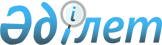 Лисаков қаласы әкімдігінің 2015 жылғы 10 наурыздағы № 69 "2015 жылға арналған мектепке дейінгі тәрбие мен оқытуға мемлекеттік білім беру тапсырысын, жан басына шаққандағы қаржыландыру және ата-ананың ақы төлеу мөлшерін бекіту туралы" қаулысына өзгеріс енгізу туралыҚостанай облысы Лисаков қаласы әкімдігінің 2015 жылғы 23 маусымдағы № 211 қаулысы. Қостанай облысының Әділет департаментінде 2015 жылғы 21 шілдеде № 5764 болып тіркелді

      "Қазақстан Республикасындағы жергiлiктi мемлекеттiк басқару және өзiн-өзi басқару туралы" 2001 жылғы 23 қаңтардағы Қазақстан Республикасы Заңының 31-бабының 2-тармағына, "Білім туралы" 2007 жылғы 27 шілдедегі Қазақстан Республикасы Заңының 6-бабы 4-тармағының 8-1) тармақшасына сәйкес Лисаков қаласының әкімдігі ҚАУЛЫ ЕТЕДІ:



      1. Лисаков қаласы әкімдігінің 2015 жылғы 10 наурыздағы № 69 "2015 жылға арналған мектепке дейінгі тәрбие мен оқытуға мемлекеттік білім беру тапсырысын, жан басына шаққандағы қаржыландыру және ата-ананың ақы төлеу мөлшерін бекіту туралы" қаулысына (Нормативтік құқықтық актілерді мемлекеттік тіркеу тізілімінде № 5526 болып тіркелген, 2015 жылғы 30 сәуірдегі "Лисаковская новь" газетінде жарияланған) мынадай өзгеріс енгізілсін:



      көрсетілген қаулының 2-қосымшасы осы қаулының 1-қосымшасына сәйкес жаңа редакцияда жазылсын.



      2. Осы қаулының орындалуын бақылау қала әкімі орынбасарының міндетін атқарушы Н.Н. Конкабаевқа жүктелсін.



      3. Осы қаулы алғашқы ресми жарияланған күнінен кейін күнтізбелік он күн өткен соң қолданысқа енгізіледі және 2015 жылдың 01 мамырынан бастап туындаған қатынастарға таратылады.      Қала әкімінің міндетін атқарушы            А. Исенбаев

Әкімдіктің          

2015 жылғы 23 маусымдағы  

№ 211 қаулысына 1-қосымша  Әкімдіктің          

2015 жылғы 10 наурыздағы  

№ 69 қаулысына 2-қосымша   2015 жылға арналған Лисаков қаласының мектепке дейінгі білім беру ұйымдарындағы мектепке дейінгі тәрбие мен оқытуға мемлекеттік білім беру тапсырысы, жергілікті бюджет қаражаты есебінен қаржыландырылатын жан басына шаққандағы қаржыландыру және ата-ананың ақы төлеу мөлшері
					© 2012. Қазақстан Республикасы Әділет министрлігінің «Қазақстан Республикасының Заңнама және құқықтық ақпарат институты» ШЖҚ РМК
				№Мектепке дейінгі тәрбие және оқыту ұйымдарының әкімшілік-

аумақтық орналасуы (аудан, қала)Мектепке дейінгі тәрбие және оқыту ұйымдарының атауыМектепке дейінгі тәрбие және оқыту ұйымдарының тәрбиеле-

нушілер саныМектепке дейінгі ұйымдарда қаржылан-

дырудың жан басына шаққанда бір айдағы мөлшері (теңге)Мектепке дейінгі ұйымдарда ата-

аналарының бір айдағы төлемақы мөлшері (теңге)1Лисаков қаласыЛисаков қаласы әкімдігі білім бөлімінің "Мұрагер" мектепке дейінгі оқу-тәрбие орталығы" мемлекеттік коммуналдық қазыналық кәсіпорны35615562,8933 жасқа дейін – 66003 жастан бастап – 81402Лисаков қаласыЛисаков қаласы әкімдігі білім бөлімінің "Улыбка" мемлекеттік коммуналдық қазыналық кәсіпорны24015562,8933 жасқа дейін – 66003 жастан бастап – 81403Лисаков қаласыЛисаков қаласы әкімдігі білім бөлімінің "Дельфинчик" мемлекеттік коммуналдық қазыналық кәсіпорны31515562,8933 жасқа дейін – 66003 жастан бастап – 81404Лисаков қаласыЛисаков қаласы әкімдігі білім бөлімінің "Ивушка" мемлекеттік коммуналдық қазыналық кәсіпорны31115562,8933 жасқа дейін – 66003 жастан бастап – 81405Лисаков қаласыЛисаков қаласы әкімдігі білім бөлімінің "Балапан" жедел басқару құқығындағы мемлекеттік коммуналдық қазыналық кәсіпорны5015562,8933 жасқа дейін – 66003 жастан бастап – 8140